GTU  had Organized  Vaccination Awareness Campaign on Mevad , Mehsana Village  dated 24/6/2021 to 25/6/2021 and on  Lekawada ,Gandhinagar  dated 28/6/2021.GTU Vaccination Awareness Campaign in Mevad and Lekawada Village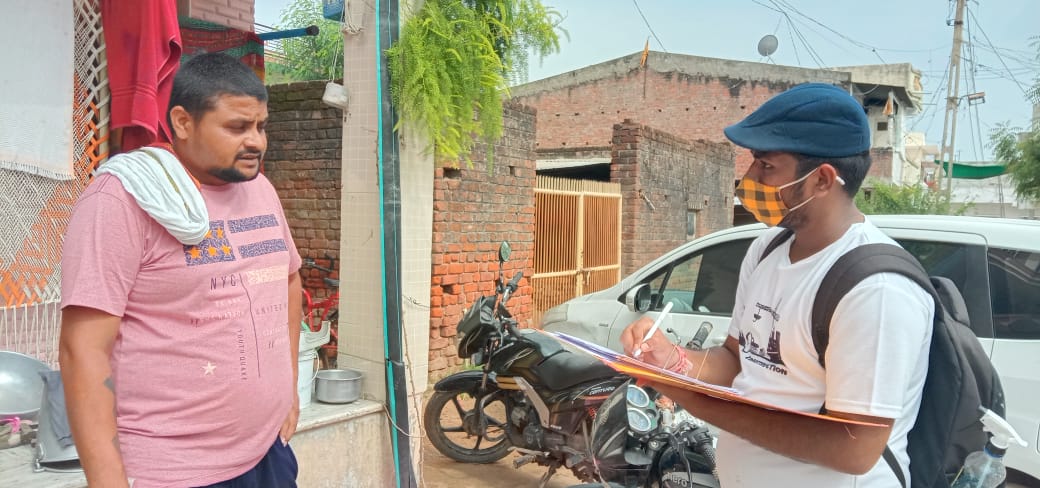 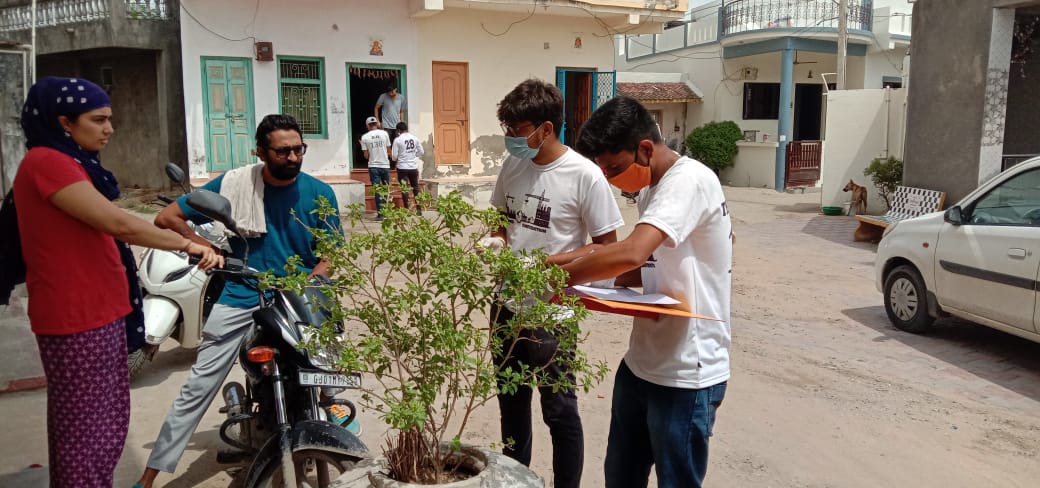 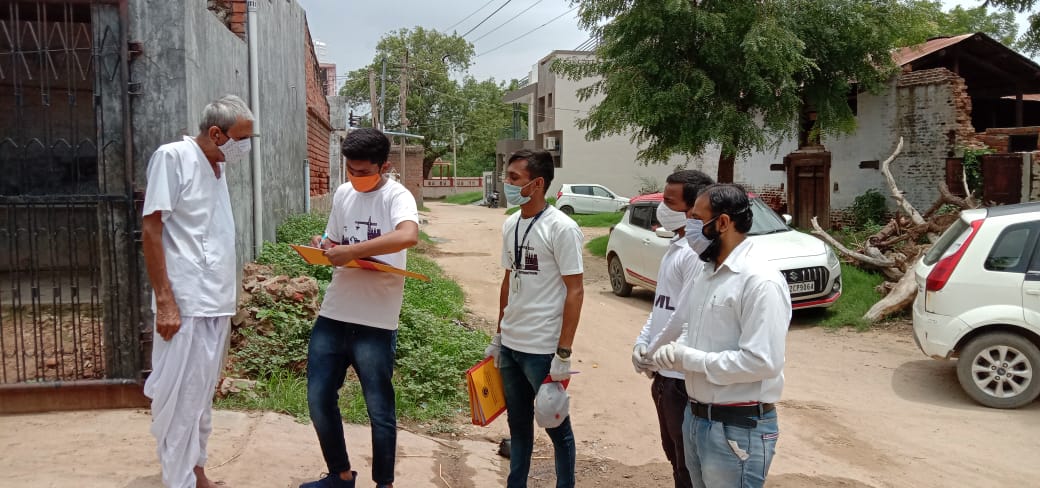 <Vaccination Awareness Campaign 2021 > conducted on <24/06/2021,25/6/2021,28/06/2021>GTU  had Organized  Vaccination Awareness Campaign on Mevad , Mehsana Village  dated 24/6/2021 to 25/6/2021 and on  Lekawada ,Gandhinagar  dated 28/6/2021.GTU had made team of 15 people and visited 231 houses in mevad village and 323 houses in lekawada and aware people for vaccination and covid-19 GTU team went home to home with pre designed survey  form and inrterviewed personally occupation details,demographic structure,no of people vaccinated in family. GTU Team aware village people benefits of vaccination and solve their doubts  about vaccination and ready them to take Vaccination.OBJECTIVESocio-Economic SurveyDemographic SurveySurvey Related to Vaccination, MedicalFaculties and assistance during covide-19OUTCOME OF ACTIVITYStudents worked in team with enthusiasm and actively interacted with village people of mevad and lekawada village.Students learned about socio economic conditions of village people Students learned about gender based Demographics structure of village Students could explore various reasons and perceptions of village people for not getting vaccinated Students Could Understand   the facilities and assistance received by village people during covide-19 situations.CONCLUSIONThe data Collected Through survey related to vaccination awareness Campaign may be helpful to know the scenario of vaccination functionality in mevad and lekavada village.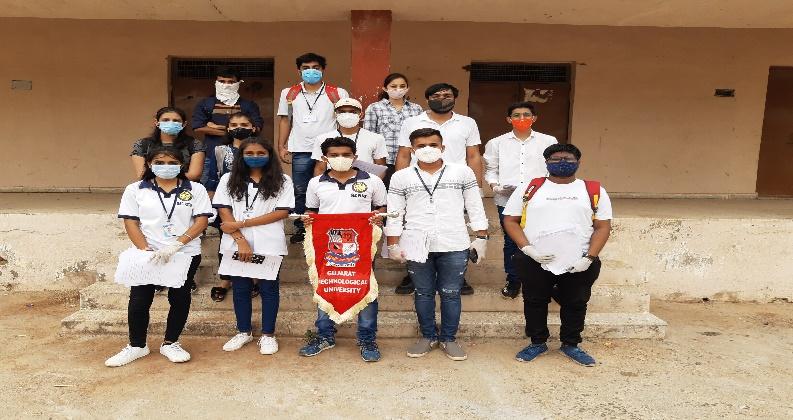 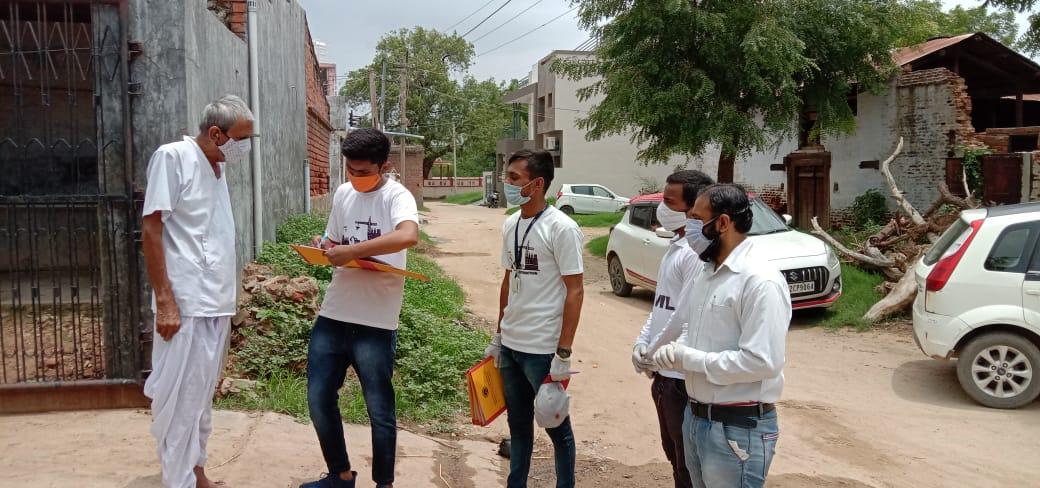 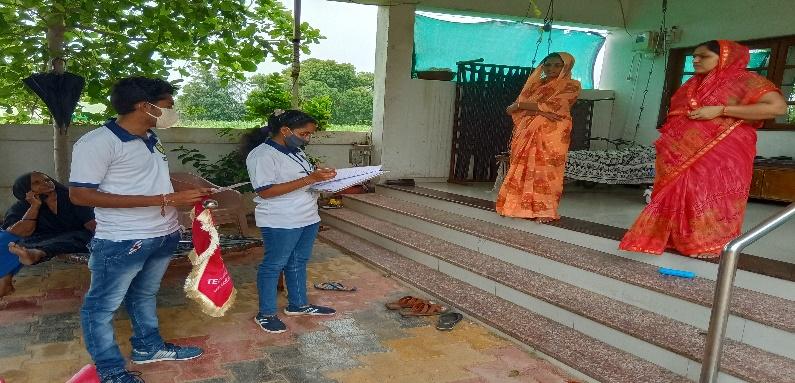 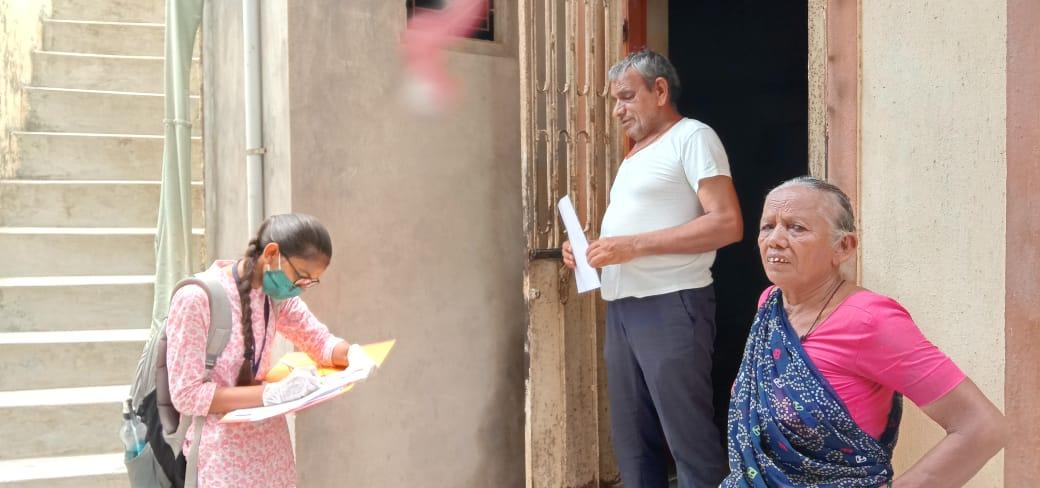 